Gresvik IF håndballavdelingen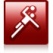 Referat fra styre og lagledermøte onsdag 19.03.2014Økonomi:Lagene har god kontroll på økonomi og ingen avdelinger har negativ egenkapital.Sportslig status:J-04, 28 stk og en uavgjort og seiere, godt oppmøte på treninger. J-03, 19 stk og gresvik 1 har ett tap og gresvik 2 har 2 seiere og 2 tap, viser god utvikling, J-02, 26 stk og har litt skader, vinner og taper med samme sinn og trener ute i tillegg på mandager. Har spilt treningskamp mot J-01, noe som var meget velykket. J-99, 15 stk aktive i dag og fra neste sesong kommer 7 nye fra Lervik IF. Gif 2 havnet på 2ndre plass nivå 2 serie og skal nå på  Petter Wesselcup og Potatiscup. Flere av jentene er påmeldt til barnekamplederkurs. J-98, 19 jenter hvor en jente har fått ett skadeavbrudd i 6 mnd. Det har kommet henvendelser fra spillere i  andre klubber om evt overganger fra neste sesong. Gif 2 topper serien og skal til sluttspillfinaler i Oppsal arena. Gif 1 ligger på 4 plass og sikter seg inn på topp 5 i sitt A-sluttspill. Skal spille finale i IØR-cup og drar til Petter Wessel og Rødspettecup. 7 jenter skal være med på dommerkurs trinn 1. J-18, 2 kamper for c-lag med 2 tap og sliter litt med å fullføre sesongen for seniorlaget. Serien er vunnet og skal til sluttspillfinaler i Oppsal arena. Har hatt spillere fra 98 på hospitering til kamper. Laget skal til Rødspettecup i Danmark i påsken. Senior B-lag topper tabellen etter endt sesong.Til neste møte 09.04. bør vi ha en tilbakemelding på påmelding av lag for kommende sesong, både i antall og hvilket nivå. Frist for dette er 30.04, så de som ikke har alt klart eller er fortsatt er usikre melder dette til Freddy Magnussen.Potatiscup 2014:Lagene som skal til Potatis følger med på oppsatte kamptidspunkt, spesielt på fredag ifht avreise. God tur!Sport Engros:Fortsatt litt etterheng fra i fjor, men nye varer er ventet inn medio april og skal etter dette være ajour ifht varelevering etc.Evt.:Det er skrevet en leverandøravtale for sko mellom Gresvik IF og Vant Sport på Selbak, her vil det komme klubbkort for alle medlemmer. Vant Sport har prisgaranti på sko og godt utvalg. Gå inn og ”like” deres facebookside for gode tilbud. Det ble gjennomgått info om ”ny” oppdatert Gif-guide del 1, bruk denne og se her på info vedr trafikksikkerhet etc nå som mange skal ut på reiser ifb cuper etc.For håndballavd.Freddy Magnussen